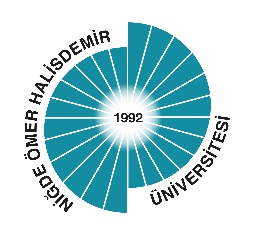                                      T.C.            NİĞDE ÖMER HALİSDEMİR ÜNİVERSİTESİFEN BİLİMLERİ ENSTİTÜSÜYÜKSEK LİSANS TEZ KONUSU ÖNERİ FORMUTEZİN ADI:2. ÖĞRENCİNİN KİMLİĞİ:3. DANIŞMANIN KİMLİĞİ:4. ARAŞTIRMANIN AMACI VE HEDEFİ5. ARAŞTIRMANIN ÖNEMİ6. MATERYAL VE METOT 7. LİTERATÜR ÖZETİ 8. ÇALIŞMA PLANI / TAKVİMİ9. KAYNAKLAR 10. YARDIMCI BİLGİLER